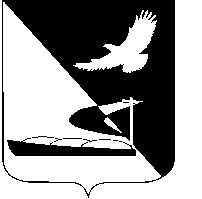 АДМИНИСТРАЦИЯ МУНИЦИПАЛЬНОГО ОБРАЗОВАНИЯ«АХТУБИНСКИЙ РАЙОН»ПОСТАНОВЛЕНИЕ06.10.2016      					                                      № 435Об утверждении Положения о межведомственной комиссии по обследованию мест массового пребывания людей и обеспечению антитеррористической защищенности на территории МО «Ахтубинский район»	В соответствии с Федеральными законами от 06.10.2003 № 131-ФЗ  «Об общих принципах организации местного самоуправления в Российской Федерации», от 06.03.2006 № 35-ФЗ «О противодействии терроризму», Постановлением Правительства Российской Федерации от 25.03.2015 № 272 «Об утверждении требований к антитеррористической защищенности мест массового пребывания людей и объектов (территорий), подлежащих обязательной охране полицией, и форм паспортов безопасности таких мест и объектов (территорий)», администрация МО «Ахтубинский район»ПОСТАНОВЛЯЕТ:	1. Утвердить Положение о межведомственной комиссии по обследованию мест массового пребывания людей и обеспечению антитеррористической защищенности на территории МО «Ахтубинский район» (прилагается).          2. Утвердить состав межведомственной комиссии по обследованию мест массового пребывания людей и обеспечению антитеррористической защищенности на территории МО «Ахтубинский район» (прилагается).	3. Постановление администрации МО «Ахтубинский район»                         от 25.09.2015 № 1143 «Об утверждении Положения о межведомственной комиссии по обследованию мест массового пребывания людей и обеспечению антитеррористической защищенности на территории муниципального образования «Ахтубинский район» признать утратившим силу».	4. Отделу информации и компьютерного обслуживания администрации МО «Ахтубинский район» (Короткий В.В.) обеспечить размещение настоящего постановления в сети Интернет на официальном сайте администрации МО «Ахтубинский район» в разделе «Документы» подразделе «Документы Администрации» подразделе «Официальные документы».          5. Отделу контроля и обработки информации (Свиридова Л.В.) представить информацию в газету «Ахтубинская правда» о размещении настоящего постановления в сети Интернет на официальном сайте администрации МО «Ахтубинский район» в разделе «Документы» подразделе «Документы Администрации» подразделе «Официальные документы».И.о. главы администрации                                                              В.Н. Морозова                                                                                                        Утверждено                                                                          постановлением администрации МО «Ахтубинский район»                                                                                   от 06.10.2016 № 435                                                  ПОЛОЖЕНИЕ                   о межведомственной комиссии по обследованию мест            массового пребывания людей и обеспечению антитеррористической               защищенности на территории МО «Ахтубинский район»                                     1. Общие положения            Межведомственная комиссия по обеспечению мест массового пребывания людей (далее - Комиссия) является постоянно действующим координационным органом, деятельность которой направлена на проведение категорирования мест массового пребывания людей.                                    2. Цель создания Комиссии            Цель создания Комиссии - организация проведения категорирования мест массового пребывания людей для установления дифференцированных требований к обеспечению их безопасности с учетом степени потенциальной опасности и угрозы совершения в местах массового пребывания людей террористических актов и их возможных последствий.                                    3. Полномочия комиссииКомиссия по обследованию мест массового пребывания людей  создается решением главы муниципального образования, на территории которого расположено место массового пребывания людей, руководство деятельностью комиссии осуществляет глава муниципального образования, либо уполномоченное им лицо.          Комиссия имеет право:          а) проводить обследования и категорирования мест массового пребывания людей;          б) составлять акты обследования и категорирования мест массового пребывания людей;          в) составлять паспорт безопасности места массового пребывания людей и проводить его актуализацию;          г) определять мероприятия по обеспечению антитеррористической защищенности мест массового пребывания людей;          д) осуществлять плановые и внеплановые проверки выполнения требований к антитеррористической защищенности мест массового пребывания людей;е) вносить предложения правообладателю по совершенствованию мероприятий по обеспечению антитеррористической защищенности мест массового пребывания людей и устранению выявленных недостатков;	ж) привлекать, при необходимости, к работе представителей собственников объектов, которые располагаются в границах места массового пребывания людей либо в непосредственной близости к нему.                                 4. Порядок работы Комиссии           4.1. Комиссия состоит из председателя, заместителя председателя, секретаря и членов Комиссии. 4.2. Комиссию возглавляет председатель Комиссии. В отсутствие председателя Комиссии полномочия председателя осуществляет  заместитель председателя Комиссии.4.3. Председатель Комиссии:  а) осуществляет руководство деятельностью Комиссии, определяет повестку дня, сроки и порядок рассмотрения вопросов на её заседаниях;б) инициирует проведение заседаний Комиссии;в) ведет заседание Комиссии;г) подписывает акты обследования и категорирования мест массового пребывания людей и другие документы, касающиеся полномочий Комиссии.4.4. Секретарь комиссии: а) ведет делопроизводство по вопросам осуществления деятельности;б)  оформляет протоколы заседаний, результаты работы, обеспечивает сохранность документов, связанных с работой;	в) организует взаимодействие с территориальными органами безопасности, МВД России и МЧС России при проведении обследований и составлении паспортов безопасности мест массового пребывания людей;г) контролирует своевременность их актуализации.4.5. В состав Комиссии включаются:          а) собственник места массового пребывания людей или лицо, использующее место массового пребывания людей на ином законном основании;          б) представители территориального органа безопасности;          в) представители территориального органа Министерства внутренних дел Российской Федерации;          г) представители территориального органа Министерства Российской Федерации по делам гражданской обороны, чрезвычайным ситуациям и ликвидациям последствий стихийных бедствий.          При необходимости к работе комиссии привлекаются представители собственников объектов, которые располагаются в границах места массового пребывания людей либо в непосредственной близости к нему.5. Категорирование мест массовогопребывания людей5.1. В ходе проведения обследования и категорирования мест массового пребывания людей определяется:а) расположение объекта (территории) на местности;б) занимаемая площадь;в) конфигурация периметра: общая протяженность и протяженность линейных участков (участков прямой видимости);г) режим работы, наличие пропускного и внутриобъектового режимов и их обеспечение;д) наличие потенциально опасных участков и критических элементов;е) характеристика непосредственно прилегающей местности, наиболее вероятные пути проникновения посторонних лиц;ж) характеристика имеющихся инженерно-технических средств охраны и их состояние (ограждение, видеонаблюдение, оповещение и управление эвакуацией, освещение, охранная сигнализация, пожарная сигнализация 
и другое).5.2. Акт обследования и категорирования места массового пребывания людей включает следующие разделы: 	а) общие сведения о месте массового пребывания людей, его наименование, характеристика территории;	б) организация и состояние работы по обеспечению антитеррористической защищенности мест массового пребывания людей, меры по предупреждению чрезвычайных ситуаций;	в) организация охраны мест массового пребывания людей;г) организация пропускного режима;	д) выводы о состоянии антитеррористической защищенности мест массового   пребывания людей;	е) рекомендации и перечень мер по приведению антитеррористической защищенности мест массового пребывания люде в соответствие Требованиям.	5.3. Результаты работы Комиссии оформляются актом обследования и категорирования места массового пребывания людей, который составляется в 5 экземплярах, подписывается всеми членами Комиссии и является неотъемлемой частью паспорта безопасности места массового пребывания людей (далее - паспорт безопасности).	5.4. На каждое место массового пребывания людей после проведения его обследования и категорирования Комиссией составляется паспорт безопасности, который составляется в 5 экземплярах, согласовывается с руководителями территориального органа безопасности, территориальных органов Министерства внутренних дел Российской Федерации, Министерства Российской Федерации по делам гражданской обороны, чрезвычайным ситуациям и ликвидации последствий стихийных бедствий и утверждается главой МО «Ахтубинский район».                 Верно:                                                                                                 Утвержден                                                                      постановлением администрации                                                                                      МО «Ахтубинский район»                                                                 от 06.10.2016 № 435СОСТАВмежведомственной комиссии по обследованию мест массового пребывания людей и обеспечению антитеррористической защищенности на территории МО «Ахтубинский район»Председатель межведомственной комиссии:Ведищев Виктор Алексеевич  - глава муниципального образования «Ахтубинский район»Заместитель председателямежведомственной комиссии:Архипов Илья ВячеславовичСекретарь межведомственной комиссии:Салмин Александр АнатольевичЧлены межведомственной комиссии:Огарков Александр           АлександровичГлаголев Эдуард Борисович     Лебедев Сергей ЕвгеньевичДушатова Любовь Сергеевна                                       Верно:            - заместитель главы администрации - начальник управления коммунального хозяйства- помощник главы администрации                 МО «Ахтубинский район» по работе с общественностью, СМИ и взаимодействию с силовыми                                                           структурами- оперуполномоченный отдела ФСБ в               г. Ахтубинске- начальник штаба отдела МВД России                                                           по Ахтубинскому району- заместитель начальника отдела                         - государственного пожарного надзора по Ахтубинскому району - заместитель главного государственного инспектора Ахтубинского района по пожарному надзору- инспектор комитета имущественных и земельных отношений администрации МО «Ахтубинский район».